  FACULTY PROFILEDEPARTMENT             Persian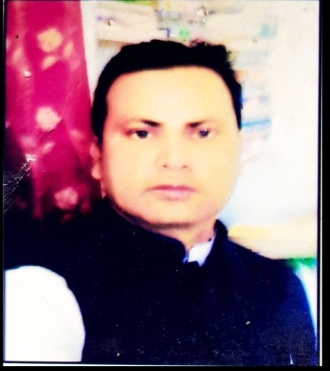 NAME                        Dr. Md. Sarwar Ali                                 DESIGNATION            Assistant Professor DATE OF JOINING       6 March 2008TEACHING EXPERIENCE 12years( UG) & 6 years (PG)Contact no.                    8084461256E- Mail Id                      sarwar.ali.jnu@gmail.comACADEMIC QUALIFICATIONS		        Ph. D                    : Jawaharlal Nehru University, New Delhi, 2003        BET (Accredited by UGC) : Qualified, 1996          M.A. ( Persian)      : Jawaharlal Nehru University , New Delhi, 1995          M.A. (Urdu)          : Maulana Azad National Urdu University, Hyderabad, 2017SPECIALIZATION/ RESEARCH AREA: Modern Persian LiteratureSUPERVISING RESEARCH SCHOLARS   :   Ongoing – 02RESEARCH PAPERS/ARTICLES:      MEMBERSHIP/ATTACHMENT WITH DIFFERENT ASSOCIATIONS/INSTITUTIONS/BODIES/BOARDS:Member of All India Persian Teachers Association.Life –Time Member of All India Oriental Conference.Member of Board of Studies, Persian, VBU, Hazaribagh. Member of Board of Studies, Music & Performing Arts, VBU, Hazaribagh.ACHIEVEMENTS/FELICITATIONS/AWARDS RECEIVED:Awarded  Dr. Ambedker Fellowship Rashtriye Samman-2017Senior Research Fellowship from Khudha Bakhsh O.P. Library, Patna, 09 Nov 2004 to 08 August 2007.Research Project completed on the topic "Subah-e-Bihar Ke Aham Farsi Musannifeen 1857 Ke Baad" under the Senior Research Fellowship from Khuda Bakhsh O.P. Library, Patna, 09 Nov 2004 to 08 August 2007.SEMINARS/ WEBINARSCONFERENCEParticipated in the Colloquium of Nation First at LOKMANTHAN-2018,27 -30 SEP, 2018 in Ranchi.Presented paper on “Humanism in Persian poetry with special reference to Saadi & Hafiz Shirazi” in All India Persian Teachers International Conference organized by Bhasha Bhavan, Visva Bharti, Shanti Niketan, West Bengal, 27-29 March, 2018. Presented paper on “Sufiwad & Wartaman Samajik Chunowtiyan” in three day National Conference organized by Univ. Dept. of Philosophy, Patna Univ., 10-12 Sept, 2016. Presented paper on "Wazir Ali Ibrati and his Works" in 34th All India Persian Teachers International Conference organized by All India Persian Teacher Association co- sponsored Patna University, Patna, 26-28 March 2015.WORKSHOP Participated in a workshop on Hamari Yojna Hamara Vikas, 04 Jan, 2016.Participated in a workshop on CBCS at PG Dept. of Urdu VBU, 25 July, 2015.Participated in a workshop on Manuscriptology & Paleography organized by National Mission  Manuscripts Dept. of Culture, Govt. of India & Khuda Bakhsh O.P. Library, Patna, dated 25 Feb- March, 2006.ORIENTATION/REFRESHER COURSES Participated in 55th Orientation Course organized by UGC Academic Staff College, Patna University, Patna, 5 Jan 2010 - 1 Feb 2010 and obtained Grade "A".Participated in Refresher Course in "Comparative Literature" organized by UGC Academic Staff College, Patna University, Patna, 26 Feb 2011 - 18 March 2011  and obtained Grade "A".Participated in Refresher Course in "Comparative Literature" (Urdu-Arabic-Persian) organized byUGC Academic Staff College, Patna University, Patna, 18 Nov 2013 - 8 Dec 2013 and obtained Grade "A".Participated in Refresher Course in "Linguistics” (All Languages) organized by UGC- Human Resource Development Centre, Ranchi University, Ranchi, 6 Aug 2018 - 26 Aug 2018 and obtained Grade "A".WEBINAR/ E- CONFERENCE / ONLINE WORKSHOP & LECTURE SERIESParticipated in a two day International Web Conference on “The Role of Literature in the Time of Crisis” organized by the Department of English, Kisan Shikshan Prasarak Mandal's Shivaji Mahavidyalaya, Udgir on 10-11 June 2020.Participated in a two- day State Level Webinar on “Novel and Theatre: Convergence and Divergence” organized by the Department of English, Kamaraj College, Thoothukudi, Tamilnadu on 13 June 2020.Participated in a one day National Webinar on “Spiritualism in Literature” organized by the Department of English, Shikshan Prasarak Mandal's Nabira Mahavidyalaya, Katol, Maharastra on 17 June 2020.Participated in a one day International Online Workshop on “How to Write Research Paper” organized jointly by  Research Foundation of India and World Virtual Conference Forum on 18 June 2020.Participated in a one day International Webinar on “The Writer’s Convention” organized by the Department of English, Kamaraj College, Thoothukudi, Tamilnadu on 13 July 2020.Participated in a one day International Webinar on “Revisiting Cosmopolite Islamicate Cultures: A Multidimensional Perspective”, Lecture Series , jointly organized by Department of History, Calcutta Girls’ College, Kolkata and Rishi Bankim Chandra Evening College, Naihati on 18h July, 2020.Participated in a four day Online Lecture Series # 1: Research And Online Teaching organised by School of Education & Training, Maulana Azad National Urdu University,Hyderabad (Telangana) from 15-18 July, 2020.Participated in a one day National Webinar on “Vartaman Paridrisaya Me Hindi Sahitya ” organized by Department of Hindi,St. Columba's College, Hazaribag, Jharkhand on  24 July 2020.Participated in a four day Online Lecture Series # 2: Research And Online Teaching organised by School of Education & Training, Maulana Azad National Urdu University,Hyderabad (Telangana) from 27-30 July, 2020.Participated in a one day National Webinar on “The Importance and Need of Translation" organized by Internal Quality Assurance Cell (IQAC) and Department of Hindi, English and Marathi of Sou. Mangaltai Ramchandra Jagtap Mahila Mahavidyalaya, Umbraj on 30 July 2020.Participated in a one day National Webinar on “Impact of COVID-19 on Children: Special Focus on Psychosocial Aspect & It’s Management” organized by P.G. Department of Psychology, DSPMU, Ranchi, Jharkhand on  9 August 2020.Participated in a two day Faculty Enrichment Program on “Higher Education With COVID 19 : Challenges & Prospects” organized by the Internal Quality Assurance Cell (IQAC) , K. B. Women’s College, Hazaribag on 16-17 Aug 2020.Participated in a five day STRIDE “Research Methodology” Online Workshop organized by UGC- STRIDE Task Group 2020,  Maulana Azad National Urdu University, Hyderabad (Telangana) from 17-21 Aug, 2020.Participated in a one day International Webinar on “The Strong Gender” organized by the Department of English, Kamaraj College, Thoothukudi, Tamilnadu on 22 Aug 2020.Participated in a one day National Webinar on “National Education Policy 2020 : Its Impact on the Current System and Road Ahead ” organized by Self Finance Departments of BBI/ BAMMC/ BMS / BAF in association with IQAC of Rizvi College of Arts, Science & Commerce on  25 August 2020.ADMINISTRATIVE EXPERIENCEBursar-II in St. Columba's College, Hazaribag from 23 Dec 2015 to 23 Dec 2017 & 1 Feb 2019 to till date.Coordinator PG Certificate Course in Persian Language, VBU, Hazaribag, Jharkhand.Coordinator of Library, St. Columba's College, Hazaribag, Jharkhand.Incharge of Language lab, St. Columba’s College, Hazaribag.Member of NAAC, RUSA, Core Committee,Admission Committee, Sports Committee, Proctorial Board, Purchasing Committe, Statutory Committee, Magazine Committee,  Literary Committee & Remedial Tutorial Organizing Committees in PG Dept. of Urdu. VBU, Hazaribagh.Sl.No.Name of Journals/BooksISSN/ISBN No.Topics Publishers1.TahqeeqISSN No.2278-2613Mardumgrai Der Share Farsi BaTawajah Be Khas Saadi Wa Hafiz ShiraziPARE - People for Academic Research and Extension, Jamshedpur, Jamshedpur, April-Sept, 20182.Inward EyeISSN No. 2456-019XVishw Shanti Me Islami Sufi Santon Ka AwdanInward EyeDec, 20173.Pegame Rasool (Book)ISBN No. 978-81-935109-4-0Islam Ka Nazaria JehadCreative Star Publication 20174.Adabi JournalISSN No. 2454-3209Urdu Zaban-O-Adab Per Farsi Ke AsraatP.G. Dept. of Urdu, VBU, Hazaribag, 20165.Pyame – Aashnai (Book) QuartelyISBN No. 978-81930-689-1-5Mahroom Shane Ahmad Siddique-Ek Mutaleh (Pg. No. 67-74)Enam Publication Lane No. -2, Ranchi, 20156.TahquiqaatISSN No. 2348-0068 Vol.-2Bedil – Ek MutalehInstitute of P.G. Studies & research in Arabic and Persi learning & Training, Patna, Govt. of Bihar, Nov. 20147.UFUQ-E-QDAB QuarterlyISSN 2347-1514Babur Aur Humanyun Ke Ahad me Tarikh Nawisiki RawayatMansha Publication, Azad Rod, Pelawal April-20148.Zabanwa Adab (Monthly)R. No. 26469/75 registered with registrar, news papers of IndiaBihar Ka Farsi Adab our Wazir Ali Ebrati Pg. No. 38-42Vol.  28Bihar Urdu Academy, Patna May-August 20069.Fikr-O-NazarR. No. 3Mushafi Our Unki Tazkerah Nawisi (Pg. No. 62-63)Aligarh Muslim University Sept. 2004Sl.No.Topic of Seminar/ WebinarSponsored/Organized byDateLevelTopic of Paper Presented1.Urdu Zaban-O- TahzeebSponsored by NCPUL org. by Albarkat Education & Charitable Trust27 Mar 2019NationalUrdu me Mufars Farsi Alfaz Wa Tarkibaat2.Message of Humanism in Persian Language & LiteratureOrg. by Dept. of Persian, Oriental College, Patna11 Sept 2017NationalFarsi Zaban-O-Adab Me Akhlaqi Aqdar3.Element of National Integration in Urdu Poetry.Organized by Univ. Dept. of Urdu, VBU, Hazaribag15 Dec 2016NationalAfkare Khusrow Me Quami Yakjahti Ke Anasir.4.Identity, Autonomy and DevelopmentPhilosophy Teacher Meet Sponsored by I.C.P.R. Organized by Univ. Dept. of Philosophy, VBU, Hazaribag23-25 Sept 2016NationalSufism and Social Identity5.Religion Ethnicity ResistanceUGC sponsored org. by Dept. of History, VBU, H.Bagh14-15 March 2015InternationalVishwa Shanti Me IslamiSufionka Awdan6.Modern Persian LiteratureDept. of Persian University of Mumbai17-18 Feb, 2015NationalConstitutional movement and Its Impact on Persian Literature7.Vedanta PhilosophyUGC Sponsored Hosted by Dept. of Philosophy SSLNT, Dhanbad, VBU Collaboration with NIRSA22-23 Jan, 2015NationalVedant Or Farsi Wangmay Me Manawiye Mulye8.Buddhist PhilosophyUGC Sponsored Organized by SSLNT, Mahila Maha Vidhyalaya, Dhanbad & DVA – B.Ed. College, Giridih18-19 Dec, 2014National/InterdisciplinaryBodh Sahity Me Loktantrik Mulye9.Taleeme NiswanInstitute of P.G. studies and research in Arabic Persian learning, Govt. of Bihar01 Dec, 2013RegionalAhade Mughliya and Taleeme Niswan10.Issue of Minority in Jharkhand Perspectives & Consequences ICSSR (Delhi) organized by Dept. of Pol. Sc., B.S. City College, Bokaro13-14 Sept, 2014NationalEducational Problems of Minority in Jharkhand11.Higher Education in IndiaRashtriye Shaikshik Mahasangh, Ranchi22-23 Dec, 2012NationalHigher Education and its challenges12.Challenges of Higher Education - TodayRashtriya Shaikshik Mahasangh, Bihar org. by A. N. Sinha Institute of Social Studies, Patna17-18 Dec, 2011NationalChallenges of Higher Education in Jharkhand & Bihar